Wrong way site at N 2nd Ave & N 4th St downtown MinneapolisThis site is known to have a wrong way driving problem. It was chosen to have a pilot project to help prevent wrong way entries. Video detection system confirmed wrong way entries. The results of this wrong way detection system should be shared to help other transportation agencies choose good countermeasures.Wrong way crash historyThere have been fatal and serious injury wrong way crashes since 2010. Four wrong way crashes occurred where it is known the driver entered this site the wrong way. Each of these are fatal and serious injury crashes. There are two possible crashes where the driver may have entered this site. Crashes occurred between 9pm and 2am.Wrong way crash map at N 2nd Ave & N 4th StThe map below shows all crashes where a driver possibly or known to have entered this site the wrong way. It shows the paths and the crash locations.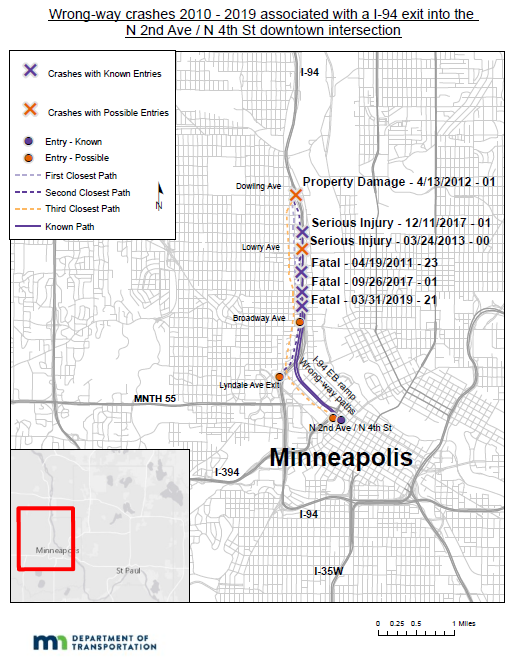 Detection systemThe detection system for wrong way drivers flashes LEDs on the wrong way signs. By flashing the signs, it should serve as an additional visual cue for these drivers. The system’s annual contract started in October 2020 and the results will be shared. Site CharacteristicsA lot is going on in this map of the intersection. There are other freeway exit and entrance ramps with parallel city streets. Sport entertainment venues are close to this intersection as well as other tall buildings downtown. Parking garages are adjacent to these ramps. As a reminder, this area offers many nightlife attractions.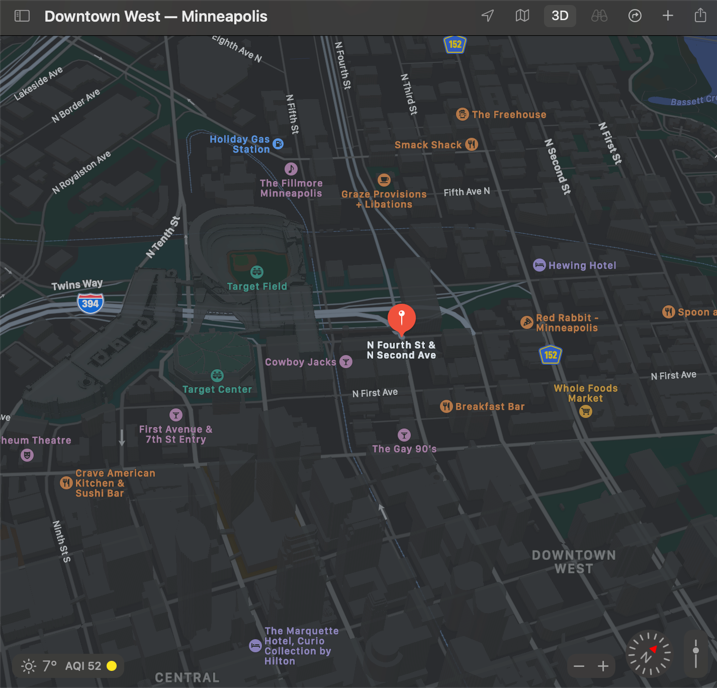 Verifying examplesBelow are two snapshots of wrong way entries at N 2nd Ave & N 4th St. One occurs mid-day at noon and the other occurs at midnight. Verifying wrong way driving with video or a photo detection system at a site is a recommended next step after systematically ranking sites based on wrong way driving data.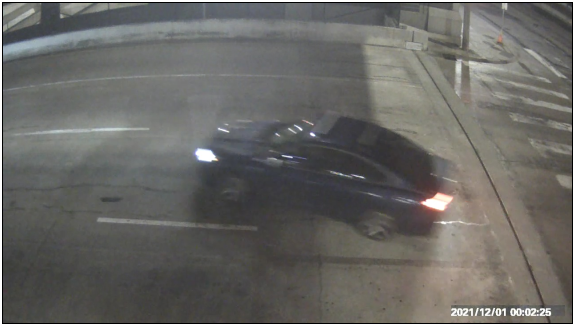 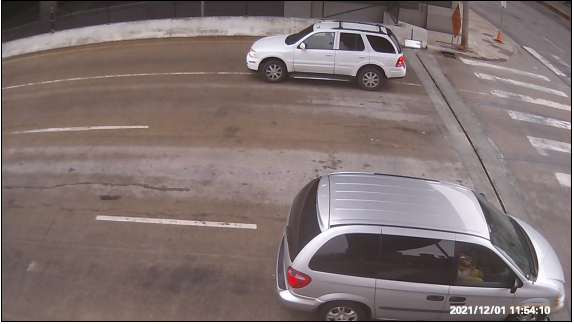 Additional enhancements to deter wrong way entriesMnDOT added more signs and pavement markings to increase the number of visual cues. Below is a site plan showing them.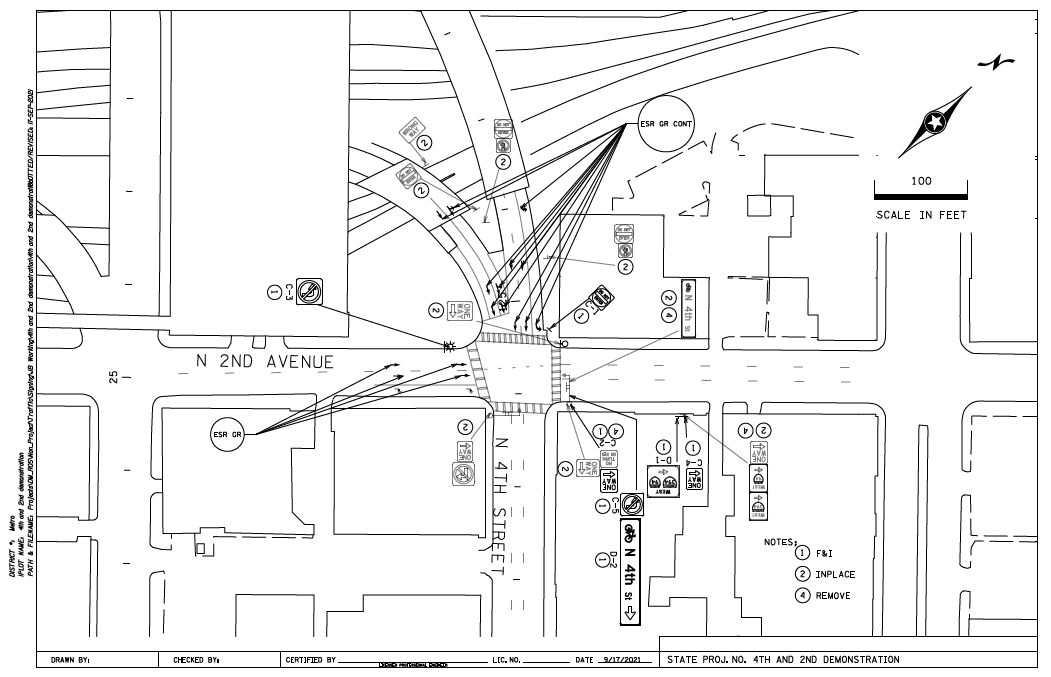 Wrong way driving literature and takeawaysMajority of wrong way drivers had high BACsConsistent across literature from state and national transportation agencies is that most wrong way drivers are impaired drunk drivers. The NTSB in a FARS analysis of 2004-2009 data found nearly 70% of crashes where the wrong way driver was alcohol impaired. Close to 60% had twice the legal limit. For example, at the state level for Texas they found 90% of wrong way drivers equal to or greater than the legal limit. 50% were twice the legal limit and 10% were three times. The NCHRP research report 881 also notes that many studies find wrong way drivers involved in crashes on freeways tend to be young men who are impaired. They have also found in many studies that these crashes occur typically at night and weekends in urban areas. The Metro District’s crash data insights earlier in this report confirm much of these notes on other studies across the nation. Considering factors to prevent entriesFactors other than interchange design significantly influence wrong way entries too. Prescence of frontage roads, tourist attractions, and recreation are factors to consider near wrong way entry sites. States have conducted human factor studies like driver simulations and closed course tests to learn more about wrong way drivers. In simulations, Florida found that the more visual cues the less likely wrong way entries and crashes will occur. They also found that the faster a driver enters an off ramp the wrong way the less likely they see and read a visual cue like a sign.In closed course experiments, Texas found that alcohol impaired drivers will stare at the pavement in front of them rather than reading and scanning the roadway. They also found that drivers with high BACs are slower at reading the text and misidentify colors on signs.The most popular maneuver entering a divided highway is turning left into the nearest roadway; accounting for 90% of crashes in a safety analysis.Choosing a good countermeasureThe NCHRP in their safety analysis of wrong way crash attributes found that increasing the number of one way signs, having the required divided highway sign, and placing Do Not Enter and Wrong Way signs on the inside turn of a wrong way movement likely doesn’t get a wrong way driver to turn around. It does seem possible that placing Do Not Enter and Wrong Way signs on the outside of a wrong way movement and wrong way arrow markings on the through lanes as getting a driver to correct themselves. Focusing on additional countermeasures for wrong way entries onto freeways there are three more: flashing LEDs on wrong way signs, red RFBs on wrong way signs, and bidirectional pavement markings. The NCHRP Research Report 881 covered flashing LEDs results on corridors in San Antonio and South Florida. MnDOT will be sharing the results of its detection system with flashing LEDs for its one year pilot from 2020 through 2021.  NCHRP also covered red RFBs for a corridor in Central Florida. Finally, Caltrans has a pilot program currently running in San Diego using bidirectional pavement markings on 30 freeway off ramps. These pavement markings show white for correct way drivers and red for wrong way drivers. ConclusionAdvanced GIS tools and crash data systems enable traffic safety analysts to better discover new patterns. This report explained how to systematically rank and score a list of wrong way entry sites for divided highways. It utilized a GIS technique of summarizing state dispatch call data along traced paths of wrong way drivers. A quick generalization reacting to wrong way crashes is that they are too random and too rare to systematically approach. Instead by using the lessons learned and information shared from this report, transportation and enforcement agencies can gain more information about wrong way driving on their highway systems. Generally, it is known that wrong way driving is related closely to the impaired-drunk driving problem.An important note from the National Academies’ Getting to Zero Alcohol-Impaired Driving Fatalities A Comprehensive Approach to a Persistent Problem is the existence of a strong relationship between binge drinking and alcohol-impaired driving. Their recommendation is to design policies to reduce binge drinking by implementing a set of effective interventions and population-based strategies. One example of a policy is an excise tax. There is evidence that higher alcohol taxes reduce alcohol related motor fatalities. However, an excise tax’s effectiveness can erode due to inflation and therefore should be indexed. These taxes can be used to support activities like sobriety checkpoints and alcohol treatment programs. Funding traffic safety assets like the countermeasures above could be financed with such excise taxes since this is one more problem in the logistics of systematically reducing wrong way driving.Another possible source of funding for activities to reduce wrong way driving Federal Section 164 program. This program sanctions a state for not meeting criteria for intoxicated driving laws and directs federal funds away from highway programs to safety programs administered by MnDOT and DPS. Utilizing the GIS technique in the report “Sharing a GIS Technique for Tracing Data Regarding Wrong Way Driving” traffic safety planners can identify which intersections have a history of fatal and serious injury wrong way crashes for a reactive candidate application of funding. Planners can also identify intersections with risk factors such as state dispatch calls for wrong way drivers, proximity to on sales liquor license locations, place of last drink locations, citations, and other intersection site characteristics to apply a risk-based application of funding. Efforts to reduce wrong way driving align with traffic safety initiatives like Toward Zero Deaths. The data-driven insights shared should help traffic safety planners organize the histories of wrong way crashes in their districts and change mindsets that these crashes are too random and too rare to systemically prevent from occurring on divided highway systems.Appendix AState patrol dispatch calls for a wrong way driver 2010-2019 by day and times of day. 2am is the most popular time for calls.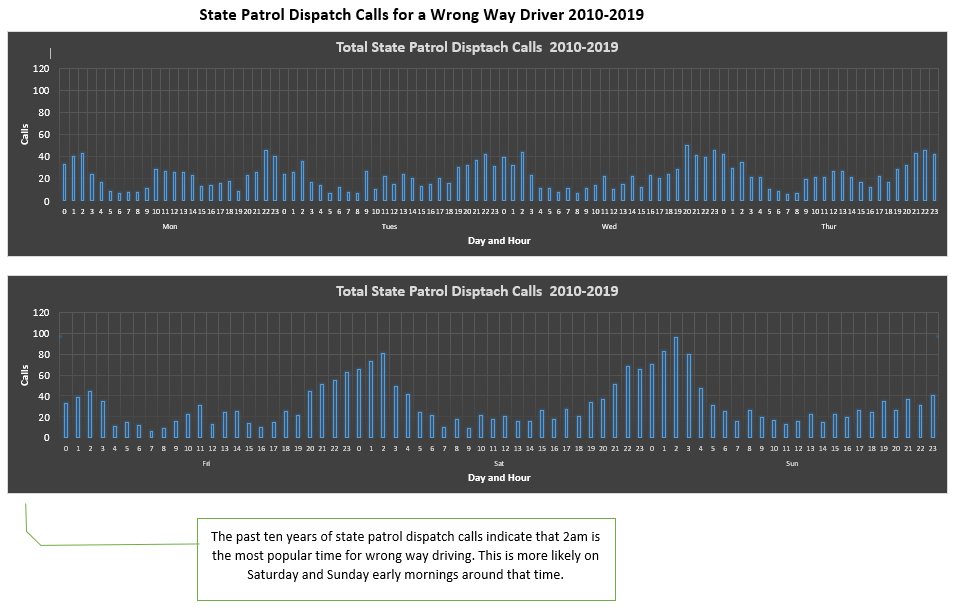 